Муниципальное бюджетное дошкольное образовательное учреждение детский сад № 5 «Звоночек»ГОДОВАЯ ЦИКЛОГРАММАвнутренней системы оценки качества образования (ВСОКО) на 2020-2021 учебный год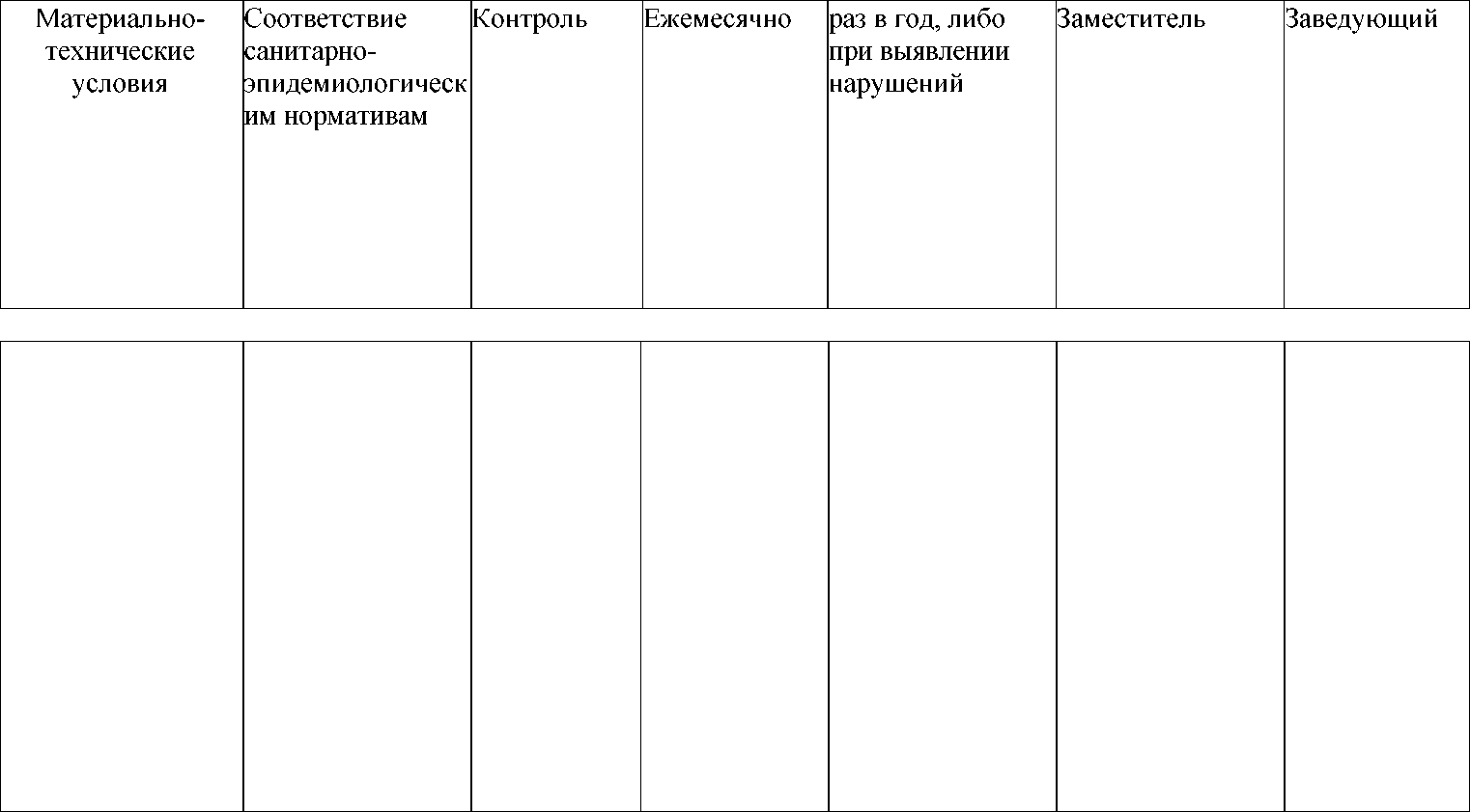 Объект ВСОКОПоказатель, характеризующий объект ВСОКОМетоды исредствасборапервичныхданныхПериодичность сбора данныхПредставлениеданных(периодичность,сроки)Лица,осуществляющие оценку качества образованияОтветственныедолжностныелица1. Качество содержания и организации образовательной деятельности1. Качество содержания и организации образовательной деятельности1. Качество содержания и организации образовательной деятельности1. Качество содержания и организации образовательной деятельности1. Качество содержания и организации образовательной деятельности1. Качество содержания и организации образовательной деятельности1. Качество содержания и организации образовательной деятельностиОсновнаяобразовательнаяпрограммадошкольногообразованияСоответствие требованиям федерального законодательства, ФГОС ДОАнализпрограммы,экспертнаяоценка1 раз в год, августраз в год, августЗаведующий,воспитательЗаведующийДополнительныеобщеразвивающиепрограммыСоответствие требованиям федерального законодательства в частидополнительногообразования,запросамАнализпрограмм,экспертнаяоценка1 раз в год, августраз в год, августЗаведующий,воспитательЗаведующийродителей(законныхпредставителейОбразовательныйпроцессОбразовательныйпроцесс,организованныйвзрослымКонтроль,посещениезанятий иоткрытыхмероприятий,наблюдение,анализЕжемесячно4 раза в годЗаведующий,воспитательЗаведующийСамостоятельнаядетскаядеятельностьНаблюдение,анализдетскойдеятельностиЗ раза в год сентябрь, январь, майраза в майЗаведующий,воспитательЗаведующийВзаимодействие всех участников образовательных отношенийВзаимодействие сотрудников с детьмиКонтроль,посещениезанятий иоткрытыхмероприятий,наблюдение,анализЕжемесячно4 раза в годЗаведующий,воспитательЗаведующийВзаимодействие сродителямиобучающихсяПосещениеродительскихсобраний,совместныхмероприятий,анализПо плану4 раза в годЗаведующий,воспитательЗаведующийВзаимодействие с социумомАнализПо мере проведения совместных мероприятий1 раз в годЗаведующий,воспитательЗаведующий2. Качество условий, обеспечивающих образовательную деятельность2. Качество условий, обеспечивающих образовательную деятельность2. Качество условий, обеспечивающих образовательную деятельность2. Качество условий, обеспечивающих образовательную деятельность2. Качество условий, обеспечивающих образовательную деятельностьФинансовыеусловияРасходы на оплату труда работников,СборинформацииЕжеквартальноЕжеквартальноЗаведующийЗаведующийреализующихпрограммуРасходы на средства обучения и воспитания, соответствующие материалыСборинформацииЕжеквартальноЕжеквартальноЗаведующийЗаведующийРасходы, связанные с дополнительным профессиональны м образованием руководящих и педагогических работников по профилю их деятельностиСборинформацииЕжеквартальноЕжеквартальноЗаведующийЗаведующийИные расходы, связанные с обеспечением реализации программыСборинформацииЕжеквартальноЕжеквартальноЗаведующийЗаведующийСоответствиеправилампожарнойбезопасностиКонтрольЕжемесячно4 раза в год, либо при выявлении нарушенийзаведующийЗаведующийСоответствие требованиям к средствам обучения и воспитания в зависимости от возраста и индивидуальных особенностей развития детейКонтроль,анализЕжеквартально4 раза в годЗаведующийЗаведующийСоответствие требованиям к материальнотехническому обеспечению программы (учебнометодические комплекты, оборудование, предметное оснащение)Контроль,анализЕжеквартально4 раза в годЗаведующийЗаведующийПсихолого-ОсновныеКонтрольПо планураз в год, майЗаведующий,Заведующийпедагогическиепсихолого-По окончаниивоспитательусловияпедагогическиеконтроля; приусловиянеобходимостиповторногоконтроля —после его окончанияДополнительные психологопедагогические условия для детей с ОВЗКонтрольПо плану1 раз в год, май По окончании контроля; при необходимости повторного контроля — после его окончанияЗаведующий,воспитательЗаведующийКадровые условияУкомплектованностьпедагогическимикадрамиАнализраз в год, май1 раз в год, майЗаведующийЗаведующийОбразовательный ценз педагогических кадровАнализЕжемесячно1 раз в год, майЗаведующийЗаведующийУровеньквалификациипедагогическихкадровАнализЕжемесячно1 раз в год, майЗаведующийЗаведующийДополнительноепрофессиональноеобразованиепедагогическихработниковАнализЕжемесячно1 раз в год, майЗаведующийЗаведующийКомпетентностьпедагогическихкадровСамоанализ,КонтрольПо плану1 раз в год, майЗаведующийЗаведующийЗаведующийЗаведующийПрофессиональные достижения педагогических кадровСборинформации,анализЕжемесячнораз в год, майЗаведующийЗаведующийРазвивающаяпредметнопространственнаясредаСоответствие ООП ДО дошкольного образовательного учреждения; Соответствие материальнотехническим и медикосоциальным условиям пребывания детей в ДОУ согласно действующим СанПиН; Соответствие возрастным возможностям детей: насыщенность; трансформируемость, полифункциональность, вариативность, доступность, безопасность.КонтрольПо плану1 раз в год, майЗаведующийЗаведующий3 Качество результатов образовательной деятельности3 Качество результатов образовательной деятельности3 Качество результатов образовательной деятельности3 Качество результатов образовательной деятельности3 Качество результатов образовательной деятельности3 Качество результатов образовательной деятельности3 Качество результатов образовательной деятельностиОсвоения детьми содержания ООПдо,дополнительныхобщеразвивающихКачество (динамика) освоения детьми содержания ООГ1 ДО, дополнительных общеразвивающихНаблюдение,педагогическиймониторинг индивидуаль ного развития детей2 раза в год, сентябрь - майПо окончании мониторинга Сравнительный анализ 1 раз вЗаведующийвоспитательЗаведующийпрограммпрограмм2-8 лет,сравнительныйанализгод, майДостиженияобучающихсяМассовость участия волимпиадах,интеллектуальныхконкурсахРезультативностьучастия волимпиадах,интеллектуальныхконкурсахАнализдостиженийЕжемесячно1 раз в год, майЗаведующийвоспитательЗаведующийДостиженияобучающихсяМассовость участия вконкурсах, смотрах,фестивалях,соревнованияхтворческой испортивнойнаправленностиРезультативностьучастия в конкурсах,смотрах, фестивалях,соревнованияхтворческой испортивнойнаправленностиАнализдостиженийЕжемесячно1 раз в год, майЗаведующийвоспитательЗаведующийЗдоровьеобучающихся(динамика)Доля посещаемости обучающимися ДОУ (в с днем за годАнализпосещаемостиЕжемесячно1 раз в год, майЗаведующийвоспитательЗаведующийЗдоровьеобучающихся(динамика)Средний показатель про пущенных поАнализзаболеваемостиЕжемесячно1 раз в год, майЗаведующийвоспитательЗаведующийболезни дней при посещении ДОУ на одного обучающегосяЗаведующий,воспитательЗаведующийКоличество случаев травматизма обучающихся в образовательном процессе с потерей трудоспособности в течение 1 дня и болееКонтрольАнализЕжедневноЕжемесячно1 раз в год, майЗаведующий,воспитательЗаведующийТенденция повышения количества обучающихся 1, 2 групп здоровья по сравнению сСборинформации,анализ2 раза в год, август, май1 раз в год, майЗаведующий,воспитательЗаведующийпредыдущимпериодомУдовлетворенностьродителей(законныхпредставителей)обучающихсякачествомобразовательныхрезультатовУровеньудовлетворенностиродителей (законныхпредставителей)обучающихсякачествомобразовательныхрезультатовАнкетирование1 раз в год майПо окончании анкетированияЗаведующий,воспитательЗаведующий